BULLETIN N° 1I ORGANISATEURSL’Amiens Cable Park et le Comité Départemental de Ski Nautique d’iles de France La Commission Téléski de la FFSNWII REGLEMENTLa Coupe de France de câble wakeboard et wakeskate d’Amiens est organisée selon les règlements établis par la Commission Téléski de la Fédération Française de Ski Nautique et Wakeboard.III DESCRIPTIF TELESKIIV ACCUEIL/INSCRIPTIONVendredi, l'accueil des compétiteurs sera réalisé au niveau du bureau d'accueil de 11h00 à 18h.V PROGRAMMEVI CATEGORIESWakeboardU15 (Boys & Girls): nés en 2001 ou après (15 ans ou moins) U19 (Junior Men & Junior Ladies): nés en 1997 ou après (19 ans ou moins)Open Men & Open Ladies: Pas de restriction d'âge O30 (Masters Men & Masters Ladies) : nés en 1986 ou avant (Plus de 30 ans)O40 (Vétérans Men & Vétérans Ladies) : nés en 1976 ou avant (Plus de 40 ans)Handi/assis: catégorie Open Men uniquementWakeskate: U19 (Junior Men/Ladies) Open Men / Ladies uniquementUn minimum de 5 riders est nécessaire pour ouvrir une catégorie. Dans le cas contraire, les riders seront automatiquement surclassés, la catégorie Open étant considérée comme la plus forte.VII RECOMPENSESCOUPE DE FRANCE : Coupes, médailles et nombreux lots.VIII DROITS D’INSCRIPTION:Attention ! Aucune inscription ne sera acceptée le samediLes droits d’inscription comprennent : Les free session, Les entrainements officiels, Les runs de compétitionIX HEBERGEMENTCAMPING ****Le Parc des Cygnes111, avenue des Cygnes, 80000 AmiensBénéficié de -10% négocié pour l’event.Possibilité de louer un Mobile Home, de planter sa tente, de garer son camping car Amiens Cable ParkRoute d argoeuve 80470 AmiensPar train : Gare SNCF la plus proche :Amiens. XI  INSCRIPTIONSCette compétition " 2STAR international " fait partie du Ranking Mondial (200 points pour les vainqueurs de chaque catégorie) : vous devez donc également vous enregistrer sur cablewakeboard.net. Etape 1 : Allez sur cablewakeboard.net et connectez vous dans la partie ‘login’.Vérifiez si vous avez déjà un profil en allant voir la liste des riders (si vous avez déjà participé à un championnat de France, votre profil existe !)votre profil existe et vous connaissez votre mot de passe : connectez vousvotre profil existe et vous ne connaissez pas votre mot de passe : faites vous renvoyer le mot de passe par email en cliquant sur « If you can't remember your password click here, to receive a new one by e-mail. » (patience, cette étape peut prendre une heure)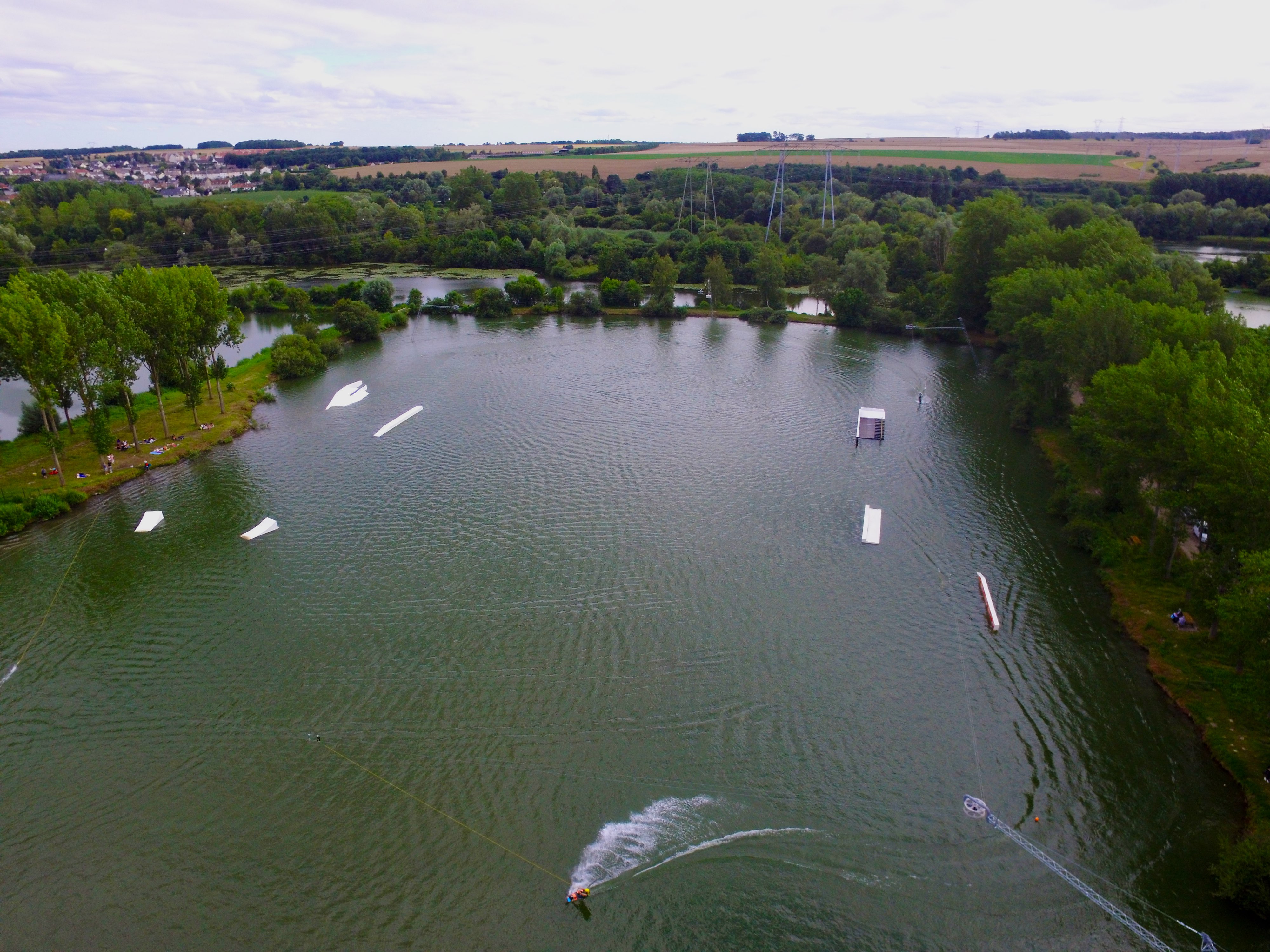 si vous ne recevez pas de nouveau mot de passe, SURTOUT DE RE-CREEZ PAS UN NOUVEAU PROFIL. Envoyez une adresse email valide à f.chocun@ffsnw.frvous n’avez pas encore de profil : créez un profil en choisissant l’option ‘If you are not a registered user, click here to sign up for instant access!’ et remplissez le tableau. Une fois le profil crée, vous recevrez votre code d’accès.Etape 2 : Inscrivez-vous à la compétition.Une fois que vous êtes connectés, allez dans la partie dans la partie ‘My competition’ et cliquez sur la ligne de la Coupe de France Amiens. Allez en bas de la fenêtre et cliquez sur «Join ».Etape 3 : Remplissez le formulaire d’inscription ici : http://weezevent.comAmiens Cable ParkCoupe de France de Wakeboard et Wakeskate TéléskiInternational 2 étoiles30 septembre au 2 OctobreCaractéristiques du câbleModulesModulesLongueur du câble : 480mNombre de poulies : 5Nombre d’accrocheurs : 7Hauteur des pylônes : 11mCable regular1 slider de 18 m1 multibox de 24m1 ollie box roof de 16 m1 Multibox 28m1 Straight2 kickers1 Wall + KickerVENDREDI30 septembre11h -18h : Inscriptions17h - couché du soleil : Entrainement officielSAMEDI
1 octobre8h – 9h30 : Free session9h30   : Rider meeting, suivi des Qualifications17h00 : LCQ 18H00 - couché du soleil Kicker Contest ( cash price)A partir 20h00 : Apéro et DînerDIMANCHE
2 octobre 9h – 11h : demi finales ou free session 11h – 16h30 : Finales17h : Remise des prixDate d’inscriptionInscription en ligne obligatoireInscription en ligne obligatoireInscription en ligne obligatoireInscription en ligne obligatoireDate d’inscriptionTarif réduit si inscription avant le 30/08/2016Tarif réduit si inscription avant le 30/08/2016Du 30/08 au vendredi 30/09(Clôture des inscriptions à 17h)Du 30/08 au vendredi 30/09(Clôture des inscriptions à 17h)Tarif par riderWB ou WSWB et WSWB ou WSWB et WSTarif par rider45 €55€50 €60€Tarif repas ridersSamedi: Petit déjeuné, déjeuné, DinéDimanche:Petit déjeuné, déjeuné.30 €30 €30 €30 €